Załącznik 2aWola Zambrowska  	   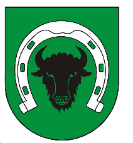 Gmina Zambrów                     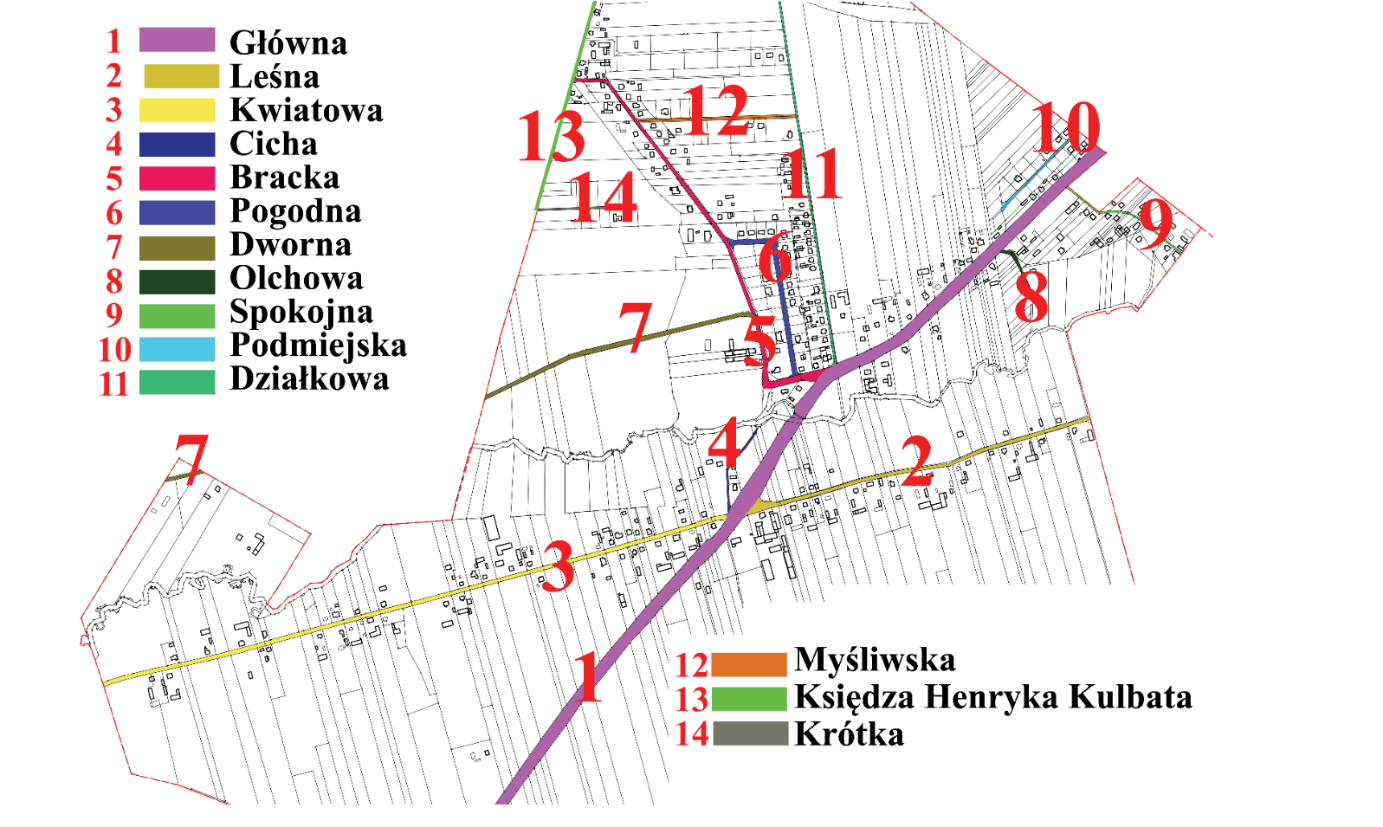 